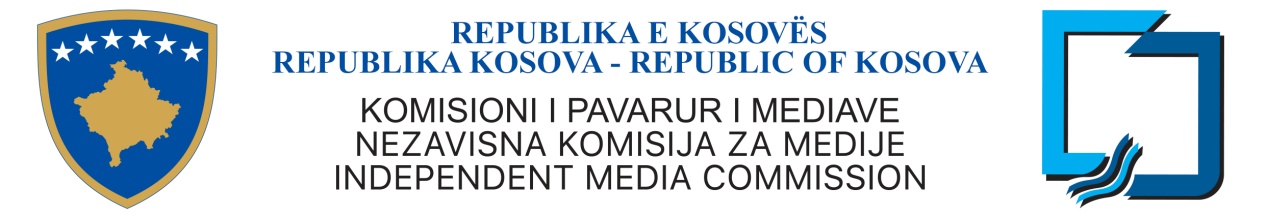 U skladu sa Zakonom Br. 03-L-149 o Civilnoj Službi Republike Kosova Uredba Br. 02/2010 o Proceduri Regrutiranja u Civilnoj Službi , Nezavisna Komisia za Medije objavlja, KONKURSNaziv radnog mesta : Direktor Odelenja za Upravlanje Frekvencije Odelenje: Odelenje za Upravlanje Frekvencije Mesečna plata bruto:  825.24 €Vremenski rok imenovanja: Pozicija Kariere Broj radnog mesta: 1807/828/ADM/n.a u PrištiniRadovi i odgovornosti:Sprovodi rad odeljenja koji na godisnjem osnovu uradi analize frekventnog spektra radio difuzije kako bi identifikovao realno stanje emitovanja radio televizije, da bi identifikovao slobodne frekvencije za koriscenje i interferencije.Sprovodi rad na pripremi plana za podelu frekvencija za emitovanje programa na Kosovu;Nadgleda  rad odeljenja u  frekventnom spektru za emitovanje na Kosovu, analognog i digitalnog (radio i TV ), u skladu sa  standardima medjunarodnom Unijom za Telekomunikacije;Osigurava upravljajte bazom podataka o frekvencijama (FM / TV);Priprema plan za proces  koordinacije sa susednim zemljama za frekvencije sa visokom snagom i nacionalne tačke za emitovanje u  skladu sa međunarodnim standardima da bi se sprečilo mešanje duž granice;Analizira zahteve za  promene u stručnim tehničkim aspektima radio-difuzne tacke licenciranih  za promenu zone pokrivanja  u zavisnosti od zahteva utvrđenim;Razmatra zalbe licenciranih u vezi frekventih interferencija i drugim tehničkim pitanjima i preporučuje odgovarajuće mere za identifikovanih slučajeva interferencija u radio difuznom opsegu  i za poboljšaju područja pokrivenosti emitovanje signala kod Izvrsnog Sefa i relevantnih odeljenja;Vrši tehničko nadgledanje na terenu da  bi identifikao i resio probleme na radio difuznom emitovanju;Vrši terenske posete i tehničke preglede u svrhu savjetovanja  licenciranih o problemima tehničkog karaktera koji se odnose  sistem emitovanja;U saradnji sa relevantnim odeljenjima za regulisanje emitovanje, monitorise usklađenost licenciranih u vezi sa tehničkim kapacitetima licenciranih da obezbede prenos kvaliteta;Uslovi za ućešće na regrutacijiSedam (7) godina profesionalnog iskustva, uključujući najmanje 4 godine na rukovodećim pozicijama u relevantnoj oblasti;Obrazovanja koje se zahteva:Obrazovanje na nivou univerziteta u oblasti telekomunikacija. Postdiplomski nivo obrazovanja je poželjan;Veštine, iskustvo i druge osobine koje se zahtevaju.Radno iskustvo sa softverom za izračunavanje pokrivenosti i za planiranje analognog i digitalnog emitovanja (FM / TV);Radno iskustvo sa opremom za monitoring i analizu signala emitovanja;Poznavanje zemaljske analogne radio televizije (FM / TV);Poznavanje digitalne zemaljske televizije u planiranju i implementaciji DVB (Digital Video Broadcasting)Znanje o evropskim standardima i propisima za radiodifuziju Međunarodne unije za Telekomunikacije  (ITU);Menadžment, analitičke, komunikativne i fleksibilne veštine za rad pod pritiskom i vremenskim ograničenjima;Dobro poznavanje engleskog, albanskog i srpskog jezika;Napredno radno iskustvo u korišćenju računara, uključujući softver specijalizovan za planiranje radio frekvencija.Specifični zahtevi“Kosovska javnana služba je u službi svih ljudi na Kosovu, i prima aplikacije muškaraca i žena iz svih Kosovskih zajednica“Manjinske zajednice i njihovi pripadnici imaku prava da budu predstavljeni proporcionalno na organima Javne službe na lokalnom i centralnom nivou, kao što je naznačeno i Čl. 11, paragraf 3 Zakona Br.03/L-149 o Javnoj Službi Republike Kosovo. Rok za konkurisanje počinje od 23/07/2018 deri me datë 06/08/2018 do 16:00 ćasova. Primljeni zahtevi nakon zatvaranja konkursa nece biti prihvacene. Uz aplikaciju se treba priložiti sledeća propratna dokumentacija: popunjeni obrazac za aplikaciju, dokaz o obrazovnim i stručnim kvalifikacijama, dokaz radnog iskustva, dve reference. Ne kompletirani zahtevi mogu biti odbijene.Zbog velikog broja dobijenih zahteva, bice pozvani samo kandidati koji su usli u uzi izbor.Prijava zahtevaNezavisna Komisija za Medije Ulica Perandori Justinian br.124. Gradić Pejton 10 000 Pristina , Kosovae-mail ; info@kpm-ks.org Web: www.kpm-ks.org